Name:_________________________________________________ Date:____________________________ Pd:________Ethnic GroupsOf the traits mentioned above in ethnic groups, which one has the most diversity? Religion
Of the languages, which is spoken the most? Bantu
How are ethnic groups different from religious groups? You can choose religion. Religion does not always reflect ancestry
Ethnic groups are largely based on what? Language
 Environmental Issues                                                         Identify
1. Sahel strip of semi-arid land south of the Sahara2.Savana  large grasslands in Africa where most large animals live3. Nile River world’s longest river- densely populated4. Drought - lack of rain5. Famine lack of food for a long time6. Congo river that flows through central Africa7. Desertification when arable (farmable) land turns into desert because of overgrazing or drought.8. Deforestation  cutting down trees which leads to poor soil in Sub-Saharan Africa

9. Sahara - world’s largest desert in Northern Africa
African Geography “Cram Sheet”Countries  : Egypt, Sudan, South Sudan, Kenya, Nigeria, Democratic Republic of Congo, South Africa
Physical Features: Atlas Mountains, Sahara Desert, Kalahari Desert, Nile River, Niger River, Congo River Lake Tanganyika, Lake Victoria
Climate Zones: (describe)
Sahara world’s largest desert/ makes up north Africa
little to no waterSahel  between sahara & savanna- dry landSavana grasslands, arable, covers half of AfricaTropical Rainforest near equator, Congo River runs
through it, shrinking due to DeforestationVocabulary to know: Animist Religious practice that inanimate objects and animals have a spiritual essenceDeforestation the removal of trees or forestsDesertification the process of arable land areas becoming more desert likeFamine widespread scarcity of foodDrought extended period of dry weather; damages cropsSlash and Burn farming method in which farmers clear land and burn it to increase nutrients in soil. (temporary fix)ArabsLocation:Northern & Eastern AfricaLanguages:ArabicReligions:Mostly IslamicAshantiLocation:West Africa (Ghana)Language:Akan & Twi (Asante)Religions:Mostly ChristianSome IslamTraditional ReligionsBantuLocation: Sub Saharan, spread out. Bantu migrated thousands of milesLanguage:BantuReligions: Traditional Religions
Islamic
ChristianSwahiliLocation:East AfricaLanguage:Swahili, Mix of Bantu and ArabicReligions:Mostly IslamicDesertificationCauses:Deforestation (clearing of trees)Livestock over-grazing Drought Effects on Environment:Less farming landShrinking SavanaEffects on Humans:Less food
people must move DeforestationCauses:
Slash and Burn techniqueExpanding population
Need for jobs
FactoriesEffects on Environment:Poor soil which causes farmers to use slash and burn which causes even more deforestationEffects on Humans:Less oxygen, greenhouse effect (climate change)Water Scarcity & PollutionCauses:Location
Regional Conflict
Animal & Human Wastes
FertilizerEffects on Environment:PollutionEffects on Humans:DiseaseNo clean water to drinkNo water for irrigationWomen spend all day obtaining water and therefore do not get an education. No education = lower Competition among countries for clean water 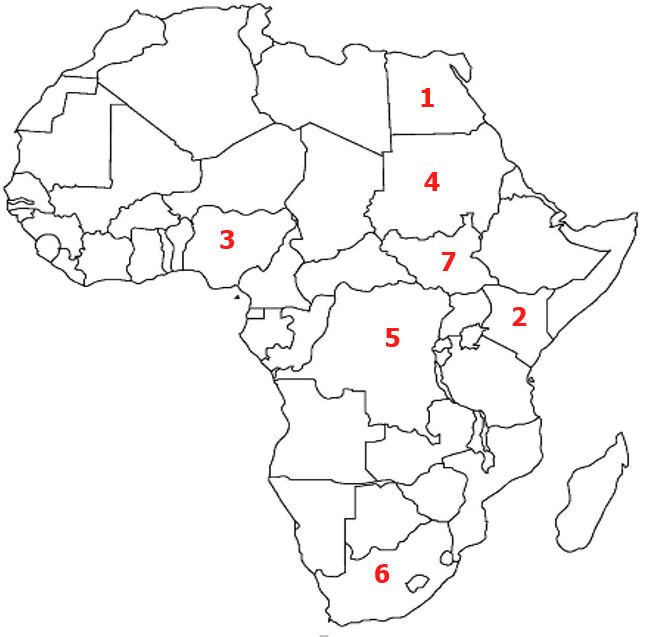 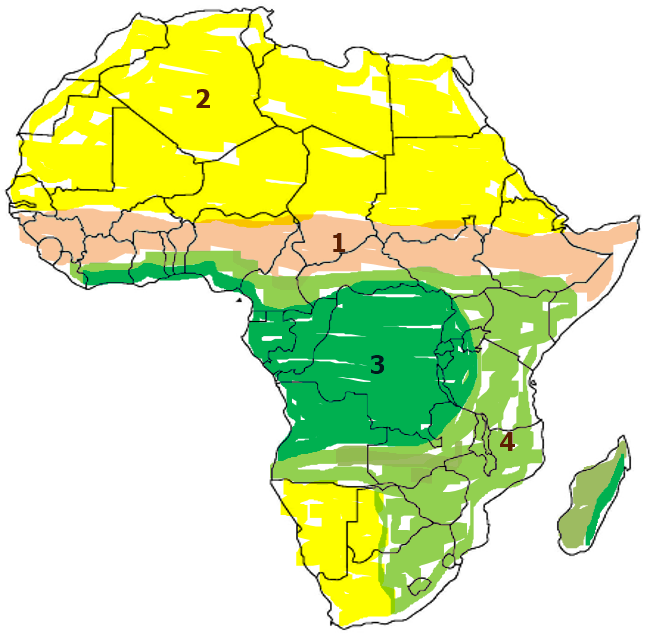 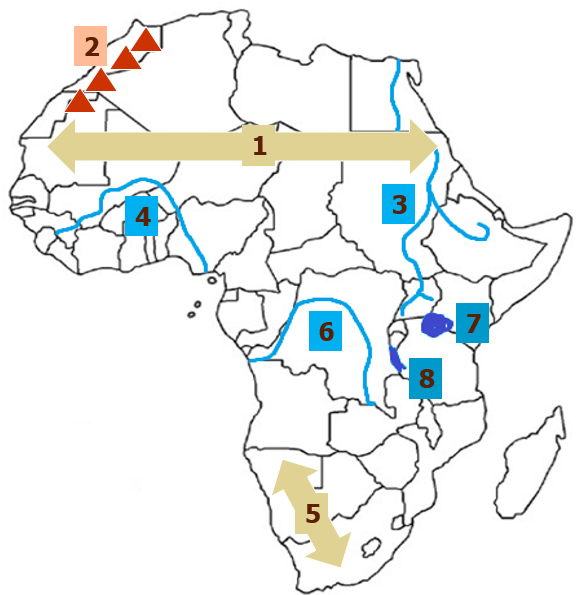 